Connect to Zoom Room Via PolycomClick Place a call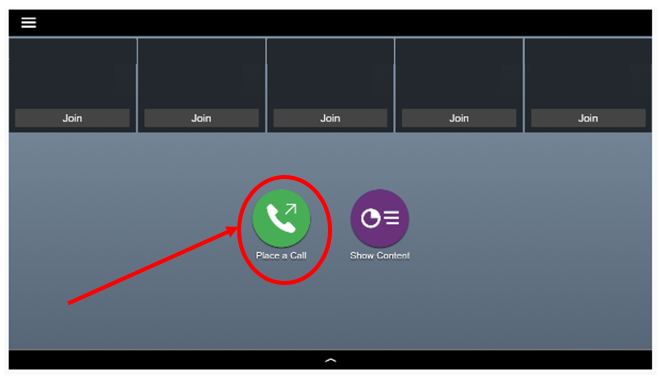 Type in 162.255.37.11##(Meeting ID #) Please contact the assigned courtroom for the meeting id #.  Please see Judges directory on the public website.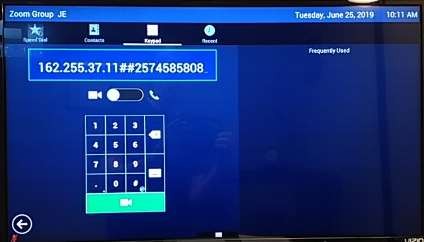 Press call          on the Polycom Hand-held Remote.When done, press the hang-up button        on the Polycom Remote.Connecting Zoom Via PCOpen a Web Browser and go to Zoom.usClick on JOIN A MEETING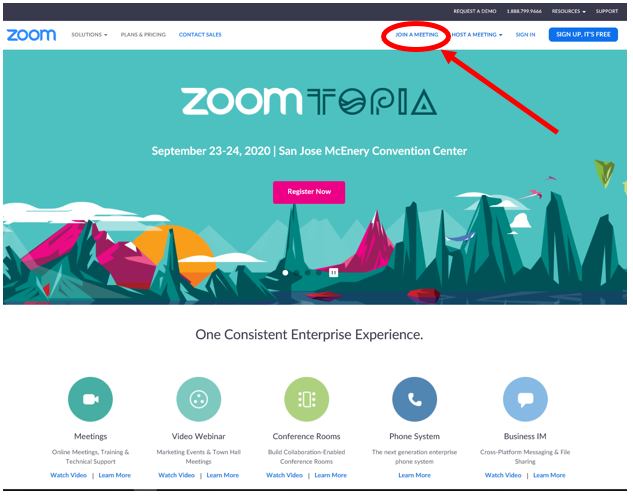 Type in the Meeting Rm # Click Join\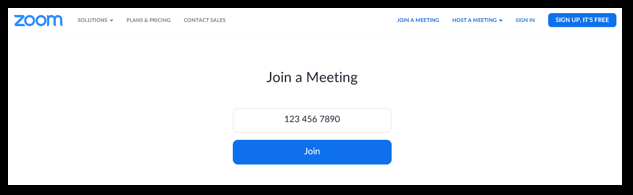 You are now joined in the meeting room.When the meeting is done, click on End Meeting 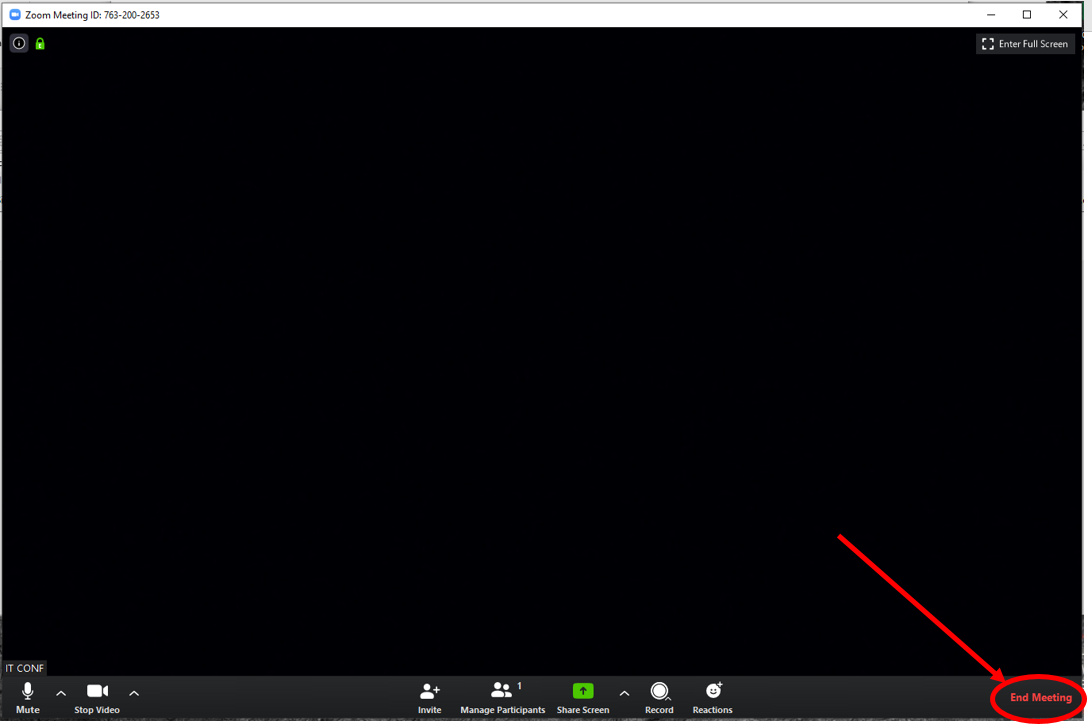 